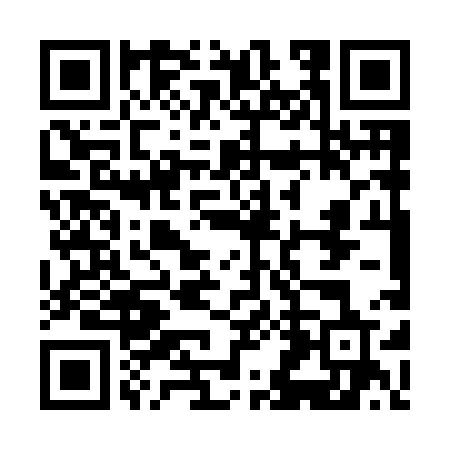 Ramadan times for Khagaura, BangladeshMon 11 Mar 2024 - Wed 10 Apr 2024High Latitude Method: NonePrayer Calculation Method: University of Islamic SciencesAsar Calculation Method: ShafiPrayer times provided by https://www.salahtimes.comDateDayFajrSuhurSunriseDhuhrAsrIftarMaghribIsha11Mon4:514:516:0712:043:286:016:017:1712Tue4:504:506:0612:033:286:026:027:1713Wed4:494:496:0512:033:286:026:027:1814Thu4:484:486:0412:033:286:026:027:1815Fri4:474:476:0312:033:286:036:037:1816Sat4:464:466:0212:023:286:036:037:1917Sun4:454:456:0112:023:286:046:047:1918Mon4:444:446:0012:023:276:046:047:2019Tue4:434:435:5912:023:276:056:057:2020Wed4:424:425:5812:013:276:056:057:2121Thu4:414:415:5712:013:276:056:057:2122Fri4:404:405:5612:013:276:066:067:2223Sat4:394:395:5512:003:276:066:067:2224Sun4:384:385:5412:003:276:076:077:2325Mon4:374:375:5312:003:276:076:077:2326Tue4:364:365:5211:593:276:086:087:2427Wed4:344:345:5111:593:266:086:087:2428Thu4:334:335:5011:593:266:086:087:2529Fri4:324:325:4911:593:266:096:097:2530Sat4:314:315:4811:583:266:096:097:2631Sun4:304:305:4711:583:266:106:107:261Mon4:294:295:4611:583:266:106:107:272Tue4:284:285:4511:573:256:106:107:273Wed4:274:275:4411:573:256:116:117:284Thu4:264:265:4311:573:256:116:117:285Fri4:254:255:4211:563:256:126:127:296Sat4:234:235:4111:563:256:126:127:297Sun4:224:225:4011:563:246:136:137:308Mon4:214:215:3911:563:246:136:137:309Tue4:204:205:3811:553:246:136:137:3110Wed4:194:195:3711:553:246:146:147:32